4.1  แบบบันทึกความเข้าใจ (Memorandum of Understanding หรือ MOU)  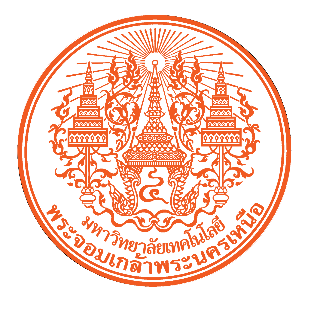 (กรณีทำกับมหาวิทยาลัยหรือหน่วยงานต่างประเทศต้องใช้ตราของมหาวิทยาลัยที่เป็นภาษาอังกฤษ)บันทึกความเข้าใจ ..(ระบุชื่อบันทึกความเข้าใจ).....ระหว่าง มหาวิทยาลัยเทคโนโลยีพระจอมเกล้าพระนครเหนือกับ...(ระบุชื่อคู่สัญญา).... 	บันทึกความเข้าใจ....(ระบุชื่อบันทึกความเข้าใจ)....ฉบับนี้ ทำขึ้นที่.......................(1)...........................
เมื่อวันที่ .........................(2).............................ระหว่าง มหาวิทยาลัยเทคโนโลยีพระจอมเกล้าพระนครเหนือ ซึ่งตั้งอยู่เลขที่ 1518 ถนนประชาราษฎร์ 1 แขวงวงศ์สว่าง เขตบางซื่อ กรุงเทพมหานคร รหัสไปรษณีย์ 10800       โดย .........................(3).............................ตำแหน่ง .......................(3)........................... ผู้มีอำนาจลงนามผูกพันในนามมหาวิทยาลัยเทคโนโลยีพระจอมเกล้าพระนครเหนือ ปรากฏตาม.........................(4)............................. ซึ่งต่อไปในบันทึกความเข้าใจนี้ เรียกว่า “มหาวิทยาลัย” ฝ่ายหนึ่ง กับ........................(5)................................... โดย.........................(6).............................ตำแหน่ง.........................(6)............................. ผู้มีอำนาจลงนามผูกพันในนาม .........................(7)............................. ซึ่งต่อไปในบันทึกความเข้าใจนี้เรียกว่า “.........................(8).............................” อีกฝ่ายหนึ่ง 	ทั้งสองฝ่ายตกลงทำบันทึกความเข้าใจ ซึ่งต่อไปในบันทึกความเข้าใจ.........................(9).............................นี้ เรียกว่า “บันทึกความเข้าใจ” โดยมีรายละเอียดดังต่อไปนี้	ข้อ 1. ความเป็นมา	มหาวิทยาลัยเทคโนโลยีพระจอมเกล้าพระนครเหนือ เป็นสถาบันการศึกษาชั้นนำ
ด้านวิทยาศาสตร์และเทคโนโลยีของประเทศไทย มีหน้าที่หลักในการผลิตบัณฑิต วิจัย พัฒนา ส่งเสริมและ   เป็นศูนย์กลางในการบริการทางวิชาการด้านวิทยาศาสตร์เทคโนโลยีและวิชาการชั้นสูง โดยคณะครุศาสตร์อุตสาหกรรม เป็นหน่วยงานหนึ่งที่มีบทบาทสำคัญในการผลิตบัณฑิต “ครูช่าง” วิศวกร นักวิชาการ นักเทคโนโลยี นักการศึกษาและนักบริหารการศึกษา ที่มีศักยภาพสูงให้เป็นที่ยอมรับทั้งในระดับชาติและนานาชาติ	(ความเป็นมาของคู่สัญญา)ข้อ 2. วัตถุประสงค์ 	2.1.............................................................................               	2.2.………………………………………………....................…                (11) 	2.3.............................................................................	ข้อ 3. หลักการ 	การดำเนินการตามบันทึกความเข้าใจในแต่ละโครงการ ต้องได้รับความเห็นชอบจากคณะผู้บริหารทั้งสองหน่วยงานภายใต้แนวทางการดำเนินการร่วมกัน ดังนี้3.1  ความร่วมมือจะต้องอยู่บนพื้นฐานความเข้าใจอันดีต่อกันและประสานผลประโยชน์ในการพัฒนาความรู้ทางวิชาการ พัฒนาการศึกษา และความมั่นคงในทุกด้านของประเทศอย่างต่อเนื่อง เพื่อให้เกิดประโยชน์สูงสุดในภาคอุตสาหกรรมของประเทศ3.2  ความร่วมมือจะต้องไม่นำมาซึ่งความเสื่อมเสียชื่อเสียง หรือความเสียหายใดๆ แก่ทุกฝ่าย3.3  ความร่วมมือจะต้องเป็นประโยชน์ต่อสังคมและประเทศชาติ3.4  ความร่วมมือจะต้องตั้งอยู่บนพื้นฐานของความจริงใจต่อกัน ในการที่จะร่วมกันแก้ไขปัญหาและอุปสรรค และร่วมดำเนินการทุกวิถีทางเพื่อให้บรรลุตามวัตถุประสงค์3.5  ความร่วมมือจะต้องดำเนินการด้วยความโปร่งใส ซื่อสัตย์ สุจริต และไม่ขัดต่อพระราชบัญญัติ กฎ ระเบียบ และข้อบังคับตลอดจนนโยบายที่ทั้งสองฝ่ายถือปฏิบัติ3.6  บันทึกข้อตกลงฉบับนี้เป็นเพียงการแสดงเจตนาร่วมกันของทั้งสองฝ่ายเท่านั้น โดยไม่มีผลผูกพันทางกฎหมายหรือสร้างภาระผูกพันรวมทั้งข้อผูกมัดทางกฎหมายไม่ว่าทางตรงหรือทางอ้อมแต่ประการใด **ตามมตินโยบายครั้งที่ 12/2562 วันที่ 22 เมษายน 2562** 	ข้อ 4. กรอบและแนวทางการดำเนินงาน/กิจกรรมความร่วมมือ4.1.............................................................................              4.2.………………………………………………....................…                (12)4.3.............................................................................	ข้อ 5. วันที่มีผลใช้บังคับ 		ให้บันทึกความเข้าใจฉบับนี้มีระยะเวลาการดำเนินการ ..........(13)…......ปี โดยให้มีผลใช้บังคับ (นับถัดจากวันลงนาม/ทันทีตั้งแต่วันลงนาม) ในบันทึกความเข้าใจ	ข้อ 6. การเปลี่ยนแปลง แก้ไข หรือเพิ่มเติม (ถ้ามี) 	การเปลี่ยนแปลง แก้ไข หรือ ขยายความร่วมมือเพิ่มเติมบันทึกความเข้าใจนี้ ให้กระทำได้ตามความเหมาะสมโดยความเห็นชอบร่วมกันทั้งสองฝ่าย และเมื่อทั้งสองฝ่ายเห็นชอบร่วมกันในประเด็นที่ขอเปลี่ยนแปลงให้ทำเป็นลายลักษณ์อักษรแนบท้ายบันทึกความเข้าใจฉบับนี้ และมีผลเริ่มบังคับทันทีตั้งแต่เวลาที่ได้มีการลงนามเปลี่ยนแปลง ข้อ 7. การสิ้นสุดของบันทึกความเข้าใจ 	ความร่วมมือที่อยู่ในระหว่างดำเนินการตามบันทึกความเข้าใจฉบับนี้ ให้มีผลตลอดไปจนกระทั่งการดำเนินการจะบรรลุตามวัตถุประสงค์ เว้นแต่ทั้งสองฝ่ายจะตกลงกันเป็นอย่างอื่น 	กรณีหน่วยงานใดมีความประสงค์ขอยกเลิกความร่วมมือ จะต้องแจ้งให้หน่วยงานอีกฝ่ายหนึ่งทราบล่วงหน้าเป็นลายลักษณ์อักษร อย่างน้อย 90 วัน ตามแบบและพิธีการเช่นเดียวกับการทำบันทึกความเข้าใจนี้  	บันทึกความเข้าใจนี้จัดทำขึ้นเป็น 2 ฉบับ มีข้อความถูกต้องตรงกัน และทั้งสองฝ่ายได้อ่านทำความเข้าใจรายละเอียดตามบันทึกความเข้าใจโดยละเอียดแล้ว จึงได้ลงลายมือชื่อไว้เป็นสำคัญต่อหน้าพยานและประทับตรา (ถ้ามี) และต่างฝ่ายต่างยึดถือไว้ฝ่ายละ 1 ฉบับวิธีปฏิบัติเกี่ยวกับการระบุรายละเอียดตามแบบบันทึกความเข้าใจ (Memorandum of Understanding หรือ MOU)  1. ให้ระบุสถานที่ที่ใช้สำหรับการลงนามบันทึกความเข้าใจ2. ให้ระบุวันที่ที่ทำการลงนามในบันทึกความเข้าใจ3. ให้ระบุชื่ออธิการบดี มหาวิทยาลัยเทคโนโลยีพระจอมเกล้าพระนครเหนือ หรือชื่อหัวหน้าส่วนงานที่มีอำนาจในการลงนามบันทึกข้อตกลง หรือผู้ที่ได้รับมอบอำนาจและตำแหน่ง เช่น นาย ก. คณบดีคณะ.......... หรือ 
นาย ข. ตำแหน่ง.......ผู้ได้รับมอบอำนาจจากอธิการบดี มหาวิทยาลัยเทคโนโลยีพระจอมเกล้าพระนครเหนือ เป็นต้น4. ให้ระบุชื่อหนังสือมอบอำนาจและวันที่ที่ทำการมอบอำนาจ กรณีมีการมอบอำนาจให้ลงนามแทน เช่น ตามหนังสือมอบอำนาจ ฉบับลงวันที่..... เป็นต้น5. ให้ระบุชื่อหน่วยงานของรัฐที่เป็นนิติบุคคล เช่น กรม ก. หรือรัฐวิสาหกิจ ข. เป็นต้น หรือ ระบุชื่อหน่วยงานภาคเอกชนที่เป็นนิติบุคคล เช่น บริษัท ก. เป็นต้น6. ให้ระบุชื่อและตำแหน่งของหัวหน้าหน่วยงานของรัฐที่เป็นนิติบุคคลนั้น หรือผู้ที่ได้รับมอบอำนาจ เช่น นาย ก. อธิบดีกรม.......... หรือ นาย ข. ผู้ได้รับมอบอำนาจจากอธิบดีกรม..........  เป็นต้น หรือ ระบุชื่อและตำแหน่งของหน่วยงานภาคเอกชนที่เป็นนิติบุคคลนั้น หรือผู้ที่ได้รับมอบอำนาจ เช่น นาย ก. ตำแหน่งกรรมการผู้จัดการบริษัท.......... หรือ นาย ข. ผู้ได้รับมอบอำนาจจากบริษัท..........  เป็นต้น 7. ให้ระบุชื่อหน่วยงานของรัฐที่เป็นนิติบุคคล เช่น กรม ก. หรือรัฐวิสาหกิจ ข. เป็นต้น หรือ ระบุชื่อหน่วยงานภาคเอกชนที่เป็นนิติบุคคล เช่น บริษัท ก. เป็นต้น8. ให้ระบุชื่ออย่างย่อ ของหน่วยงานคู่สัญญา 9. ให้ระบุชื่อเต็มของบันทึกความเข้าใจ10. ให้ระบุรายละเอียดความเป็นมาที่ทำให้เกิดบันทึกความเข้าใจ	11. ให้ระบุรายละเอียดวัตถุประสงค์ที่คู่สัญญาต้องการให้เกิดผลจากบันทึกความเข้าใจ12. ให้ระบุรายละเอียดการดำเนินการหรือกิจกรรมที่จะดำเนินการ13. ให้ระบุระยะเวลาดำเนินการ โดยเกี่ยวกับวันที่ให้มีผลบังคับ โดยผู้ประสงค์ทำสัญญาต้องพิจารณาว่าประสงค์จะให้มีผลบังคับเป็นเช่นใด ดังนี้    (13.1) กรณีต้องการให้มีผลในวันทำสัญญาทันที ให้เลือกใช้คำว่า “ทันทีตั้งแต่วันลงนาม”     (13.2) กรณีต้องการให้มีผลในวันรุ่งขึ้น ให้เลือกใช้คำว่า “นับถัดจากวันลงนาม”มหาวิทยาลัยเทคโนโลยีพระจอมเกล้าพระนครเหนือ....ระบุชื่อคู่สัญญา….................................................................................(…………………………………………………….)ตำแหน่ง....................................................(…………………………………………………….)ตำแหน่ง................................................................................(…………………………………………………….)พยาน................................................................................(…………………………………………………….)พยาน................................................................................(…………………………………………………….)พยาน................................................................................(…………………………………………………….)พยาน